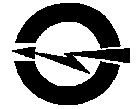 ПУБЛИЧНОЕ  АКЦИОНЕРНОЕ ОБЩЕСТВО«ВОЛГОГРАДОБЛЭЛЕКТРО»(ПАО ВОЭ). Волгоград,  ул. Шопена, д. 13. Тел.: 48-14-21, факс: 48-14-22, электронная почта: voe@voel.ru р/с 40702810601000001087 Южный ф-л ПАО «Промсвязьбанк», к/с 30101810100000000715 БИК 041806715 ИНН 3443029580/345250001 ОГРН 1023402971272ИЗВЕЩЕНИЕо проведении открытого запроса предложений по выбору поставщика на право заключения договора на выполнение инженерно-геодезических изысканий и проектирования объектов электросетевого хозяйства (воздушных, кабельных линий электропередач напряжением 10-6/0,4 кВ с установкой электротехнологического оборудования) для ПАО «Волгоградоблэлектро» и его структурных подразделений (филиалов), расположенных на территории Волгоградской области на 2018 год.(закупка проводится среди субъектов малого и среднего предпринимательства)№ п/пНаименование п/пСодержаниеСпособ закупкиОткрытый запрос предложенийЗаказчикПАО «Волгоградоблэлектро»Место нахождения: . Волгоград, ул. Шопена, д. 13Почтовый адрес: . Волгоград, ул. Шопена, д. 13Адрес электронной почты: voe223fz@voel.ruКонтактные лицаПо вопросам организационного характера:Буянов Георгий Дмитриевич, Балашова Нина АнатольевнаТел.: (8442) 56-20-88 (доб.1132,1133), адрес электронной почты: voe223fz@voel.ruПо вопросам требуемых характеристик товаров, работ, услуг (качество, количество и др.):Сказоватов Павел Михайлович, Никитина Юлия Дмитриевна (8442) 56-20-88 (доб. 1062)Нормативные документы, регламентирующие проведение закупочной процедурыФедеральный закон от 18 июля . № 223-ФЗ «О закупках товаров, работ, услуг отдельными видами юридических лиц», Положение о порядке проведения регламентированных  закупок товаров,  работ,  услуг  для  нужд публичного акционерного общества «Волгоградоблэлектро», утвержденное протоколом совета директоров №10 05.06.2017г. Предмет закупочной процедуры Право заключения договора на выполнение инженерно-геодезических изысканий и проектирования объектов электросетевого хозяйства (воздушных, кабельных линий электропередач напряжением 10-6/0,4 кВ с установкой электротехнологического оборудования) для ПАО «Волгоградоблэлектро» и его структурных подразделений (филиалов), расположенных на территории Волгоградской области на 2018 год.Предмет договора, сроки и место поставки товаров, выполнения работ, оказания услуг и другие требования:Лот № 1: Выполнение инженерно-геодезических изысканий и проектирования объектов электросетевого хозяйства (воздушных, кабельных линий электропередач напряжением 10-6/0,4 кВ с установкой электротехнологического оборудования) для ПАО «Волгоградоблэлектро» и его структурных подразделений (филиалов), расположенных на территории Волгоградской области на 2018 год:- Строительство ВЛ-0,4 кВ от ТП-62 г. Михайловка (проектирование и топографическая съемка);- Строительство двухцепной ЛЭП-10 кВ от ПС 110-35-10 кВ «Котово» до РП-1 г. Котово (проектирование и топографическая съемка);- Строительство КТП-10/0,4 кВ и ЛЭП-10-0,4 кВ ул. Волгоградская, г. Камышин (проектирование и топографическая съемка);- Строительство двух КТП-10/0,4 кВ и ЛЭП-10-0,4 кВ, северо-западный район, г. Камышин (только проектирование).- Строительство двух ЛЭП-10 кВ от РУ-10 кВ КТП-1011 и реконструкция КТП-1011 в объеме установки двух ячеек по 10 кВ в г. Краснослободске, Волгоградской области (только проектирование);- Реконструкция ЛЭП-0,4 кВ от РУ-0,4 кВ ф-2 от КТП-13 по ул. Республиканская, 87 в г. Николаевске, Волгоградской области (только проектирование).Место выполнения: г. Михайловка, г. Котово, г. Камышин, г. Краснослободск, г. Николаевск, Волгоградская область.Срок выполнения работ, включая согласования: 75 календарных дней с даты заключения договора.Гарантийный срок на выполненные работы: не менее 5 (пяти) лет с даты подписания актов приемки выполненных работСведения об объеме поставляемых товаров, выполняемых работ, оказываемых услуг, требованиях, установленные Заказчиком к качеству, техническим характеристикам товара, сопроводительным документам, требования к его безопасности, и иные требования, указаны подробно в «Техническом задании» Том № 2  документации запроса предложений и Приложениями (техническое задание по каждому объекту).Начальная (максимальная) цена договора (цена лота)Лот № 1: Начальная (максимальная) цена договора: 1 731 768,00 (один миллион семьсот тридцать одна тысяча семьсот шестьдесят восемь) рублей 00 копеек, с учетом НДС 18%. Начальная (максимальная) цена договора без НДС: 1 467 600,00  (один миллион четыреста шестьдесят семь тысяч шестьсот) рублей 00 копеек. В случае, если участник закупки не является плательщиком НДС, то цена, предложенная таким участником, не должна превышать установленную начальную (максимальную) цену без НДС. При этом на стадии оценки и сопоставления заявок для целей сравнения ценовые предложения других участников также будут учитываться без НДС.Порядок и сроки оплаты товаров, работ, услугПорядок и срок оплаты товаров, работ, услуг, предлагаются участником закупки, в соответствии с критериями указанными в документации: с предварительным авансовым платежом, либо отсрочка оплата по окончании поставки товара (максимальный размер предварительного авансового платежа не должен превышать 30% от цены договора).Порядок формирования цены договора (цены лота)Цена сформирована с учётом стоимости услуг и расходов Исполнителя на перевозку, страхование, уплату таможенных пошлин, налогов и других обязательных платежей, с учётом оплаты за  НДС.Размер и валюта обеспечения заявки. Лот № 1: обеспечение заявки составляет 34 635,36 рублей (2 %) от начальной (максимальной) цены договора, указанной в настоящем извещении. Примечание: В платежном поручении необходимо указать название и номер закупки, по которой производится обеспечение.Расчетный счет ПАО «Волгоградоблэлектро» № р/с 40702810601000001087 Южный ф-л ПАО «Промсвязьбанк» к/с 30101810100000000715 БИК 041806715 ИНН 3443029580/345250001 ОГРН 1023402971272Размер и валюта обеспечения  договора. Реквизиты для перечисления обеспечения:Лот  № 1: обеспечение исполнения договора составляет 86 588,40     рублей (5 %) от начальной (максимальной) цены договора, указанной в настоящем извещении.Примечание: В платежном поручении необходимо указать название и номер закупки, по которой производится обеспечение.Расчетный счет ПАО «Волгоградоблэлектро» № р/с 40702810601000001087 Южный ф-л ПАО «Промсвязьбанк» к/с 30101810100000000715 БИК 041806715 ИНН 3443029580/345250001 ОГРН 1023402971272Место подачи заявок. Волгоград, ул. им. Шопена, д. 13, кабинет СОРЗ в запечатанном конверте (время работы по приему заявок: с 8.00 до 17.00, пятница до 16.00, обеденный перерыв с 12.00 до 12.48, выходные дни: суббота, воскресенье, (в связи с тем, что на предприятии осуществляется контрольно-пропускной режим, лицу подающему заявку необходимо иметь при себе документ удостоверяющий личность).Срок подачи заявок на участие в закупкеС момента размещения извещения о закупке в единой информационной системе по 16 час. _00  мин. (время московское) «19» апреля_ 2018 года.Срок предоставления участникам закупки разъяснений положений документации С момента размещения извещения о закупке в единой информационной системе по 16 час. 00  мин. (время московское) «17» апреля 2018 года.Место вскрытия конвертов с заявками, рассмотрения заявок и подведения итогов. Волгоград, ул. Шопена, 13. Дата вскрытия конвертов с заявками10 час. 20 мин. (время московское) «20» апреля 2018 года.Дата рассмотрения заявок11час. 00 мин. (время московское) «23» апреля 2018 года.Дата подведения итоговне позднее 12 час. 00 мин. (время московское) «11» мая 2018 года.ПереторжкаПроцедура переторжки может быть объявлена после проведения отборочной стадии. Срок место порядок предоставления документации о закупке.Документация и извещение в форме электронного документа, размещена на сайте Заказчика www.voel.ru, в единой информационной системе www.zakupki.gov.ru и доступна для ознакомления бесплатно.Срок предоставления документации с момента размещения закупочной процедуры в единой информационной системе, по дату окончания подачи заявок на участие в закупочной процедуре.Особенности участия в закупке субъектов малого и среднего предпринимательстваЗакупка проводится среди субъектов малого и среднего предпринимательстваПрочая информацияДанный запрос предложений не является торгами (конкурсом или аукционом), и его проведение не регулируется статьями 447-449 части первой Гражданского кодекса Российской Федерации, п.2 ст. 3 Федерального закона от 18.07.2011 № 223-ФЗ «О закупках товаров, работ, услуг отдельными видами юридических лиц». Запрос предложений также не является публичным конкурсом и не регулируется статьями 1057-1061 части второй Гражданского кодекса Российской Федерации. Заказчик имеет право отказаться от всех полученных Заявок по любой причине или прекратить процедуру Запроса предложений в любой момент, не неся при этом никакой ответственности перед Участниками.